論文種別日本語タイトル日本語タイトル日本語タイトル日本語タイトル
日本語タイトル日本語タイトルEnglish Title English Title English Title English Title English Title
English Title English Title English Title English Title学会 太郎1，学会 花子1，佐藤 てす子2，鈴木 てす朗3Taro Gakkai1, Hanako Gakkai1, Tesuko Sato2, and Tesurou Suzuki31株式会社日本テスト会社，2日本テスト大学，3ＸＸ大学1Japan Institute for Research on Testing,Inc., 2Japan Test University, 3XX University日本語タイトル日本語タイトル日本語タイトル日本語タイトル
日本語タイトル日本語タイトル学会 太郎1，学会 花子1，佐藤 てす子2，鈴木 てす朗31株式会社日本テスト会社，2日本テスト大学，3ＸＸ大学ここには日本語の「要約」を記入下さい．約400字程度で書いて下さい．□□□□□□□□□□□□□□□□□□□□□□□□□□□□□□□□□□□□□□□□□□□□□□□□□□□□□□□□□□□□□□□□□□□□□□□□□□□□□□□□□□□□□□□□□□□□□□□□□□□□□□□□□□□□□□□□□□□□□□□□□□□□□□□□□□□□□□□□□□□□□□□□□□□□□□□□□□□□□本文終．本文始□□□□□□□□□□□□□□□□□□□□□□□□□□□□□□□□□□□□□□□□□□□□□□□□□□□□□□□□□□□□□□本文終．キーワード：キーワード1，キーワード2，キーワード3，キーワード4，キーワード5English Title English Title English Title English Title English Title
English Title English Title English Title English TitleTaro Gakkai1, Hanako Gakkai1, Tesuko Sato2, and Tesurou Suzuki31Japan Institute for Research on Testing,Inc., 2Japan Test University, 3XX UniversityIn this space please write the Abstract of your paper in English using approximately 150 words. □□□□□□□□□□□□□□□□□□□□□□□□□□□□□□□□□□□□□□□□□□□□□□□□□□□□□□□□□□□□□□□□□□□□□□□□□□□□□□□□□□□□□□□□□□□□□□□□□□□□□□□□□□□□□□□□□□□□□□□□□□□□□□□□□□□□□□□□□END.BEGINING□□□□□□□□□□□□□□□□□□□□□□□□□□□□□□□□□□□□□□□□□□□□□□□□□□□□□□□□□□□□□□□□□□□□□END.Keywords：keyword1, keyword2, keyword3, keyword4, keyword5章タイトル本文始□□□□□□□□, 注釈 1) □□□□□□□□□□□□□□□□□□□□□□□□□□□□□□□□□□□□□□□□□□□□□□□□□□□□□□□□□□□□. 注釈 2) □□□□□□□□□□□□□□□□□□□□□□□□□□□□□□□□□□□□□□□□□□□□□□□□□□□□□□□□□□□□□□□□□□□□□□□□□□□□□□□□□□□□□□□□□□□□□□□□□□□□□□□□□□□□□□□□□□□□□□□□本文終．章タイトル2.1.　節タイトル(1)　項タイトル本文始□□□□□□□□□□□□□□□□□□□□□□□□□□□□□□□□□□□□□□□□□□□□□□□□□□□□□□□□□□□□□□□□□□□□□□□□□□□□□□□□□□□□□□□□□□□□□□□□□□□□□□□□□□□□□□□□□□□□□□□□□□□□□□□□□□□□□□□□□□□□□□□□□□□□□□□□□□□本文終．本文始□□□□□□□□□□□□□□□□□□□□□□□□□□□□□□□□□□□□□□□□□□□□□□□□□□□□□□□□□□□□□□□□□□□□□□□□□□□□□□□□□□□□□□□□□□□□□□□□□□□□□□□□□□□□□□□□□□□□□□□□□□□□□□□□□□□□□□□□□□□□□□□□□□□□□□□□□□□□□□□本文終．(2)　項タイトル本文始□□□□□□□□□□□□□□□□□□□□□□□□□□□□□□□□□□□□□□□□□□□□□□□□□□□□□□□□□□□□本文終．a. 始□□□□□□□□□□□□□□□□□□□□□□□□□□□□□□□□□□□□□□□□□□□□□□□□□□□□□□□□□□□□□終．b. 始□□□□□□□□□□□□□□□□□□□□□□□□□□□□□□□□□□□□□□□□□□□□□□□□□□□□□□□□□□□□終．2.2.　 タイトル本文始□□□□□□□□□□□□□□□□□□□□□□□□□□□□本文終．始□□□□□□□□□□□□□□□□□□□□□□□□□□□□□□終．a + 2b + 3c  = d 　　　　　　 　(1)x＋y  = xy　　　　　 　　　　　(2)XXX□□□□□□□□□□□□□□□□□□□□□□□□□□□□□□□□□□□□□□□終．謝辞始□□□□□□□□□□□□□□□□□□□□□□□□□□□□□□□□□□□□□終．注釈始□□□□□□□□□□□□□□□□□□□□□□□□□□終．始□□□□□□□□□□□□□□□□□□□□□□□□□終．参考文献Cronbach, L. J. (1951). Coefficient alpha and the internal structure of tests. Psychometrika, 16, 297-334.池田央 (1992). テストの科学–試験にかかわるすべての人に－ 日本文化科学社．Linn, R. L. (Ed.). (1989). Educational measurement (3rd ed.). New York: American Council on Education and Macmillan.Lord, F. M., & Novick. M. R. (1989). Statistical theories of mental test scores. Reading, MA: Addison Wesley. ［池田央，藤田恵璽，柳井晴夫，繁枡算男（訳編） （1992）. 教育測定学第3版（上下） C.S.L.学習評価研究所．］芝祐順(編) (1991). 項目反応理論－基礎と応用－東京大学出版会．山田太郎，山田花子，佐藤一郎，鈴木かおり（2003）. ヤマダテスト受験者データベース作成の試み．日本テスト学会第1回大会発表論文抄録集, 103－106．項目識別パラメータ難易度パラメータチャンス水準図形１１．２２３－０．５６２０．２３１図形２１．５４６０．２２１０．１２３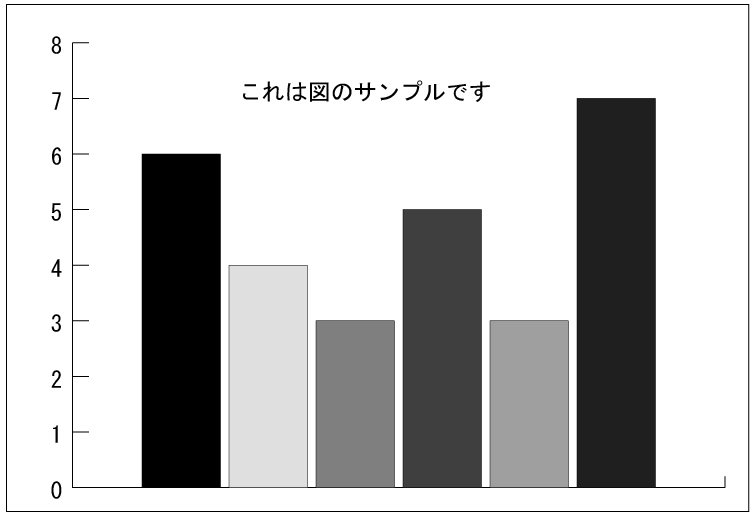 